                     ccv-ma.org.br 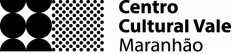 av henrique leal 149, praia grande 20658-984 são luís, maranhão t +55 11 2298 680 Chamada aberta para propostas de oficinas 2021Chamamento do CENTRO CULTURAL VALE MARANHÃO (CCVM)Está aberta a chamada para Seleção de Propostas de Oficinas 2021 de todo o Brasil. Convocamos artistas, professores, pesquisadores e profissionais da cultura, e que tenham interesse em ministrar oficinas durante o ano de 2021 na sede e/ ou nas redes virtuais do CCVM, a mandarem suas propostas até o dia 23 de dezembro de 2020.As propostas de oficinas serão recebidas para integrar o banco de dados do CCVM, podendo ser selecionadas e contratadas, posteriormente, de modo a compor a programação, oferecida gratuitamente pelo CCVM.A seleção das propostas de oficinas inscritas será realizada de forma livre pela curadoria do CCVM por meio de convite, não gerando obrigatoriedade de seleção das demais propostas recebidas.Podem ser inscritas oficinas teóricas e práticas, lembrando que priorizamos aquelas que de alguma forma contribuam para a instrumentalização conceitual e profissional dos participantes. O que isso significa? Se você identifica alguma carência educacional em seu meio, ou conhece coisas que podem ser úteis para outras pessoas, dentro do campo da cultura, proponha uma oficina para compartilhar seus conhecimentos.Os critérios de Seleção de Propostas de Oficinas 2021 são:originalidade, diversidade e atualidade da proposta;importância sócio cultural do tema em relação ao contexto local (São Luís e Interiores) e nacional;consistência do plano de aulas;exequibilidade orçamentária, espacial e temporal, dentro das dependências e /ou nas redes virtuais do CCVM.As oficinas podem ter durações variáveis, sendo o mínimo de 2 (duas) horas e o máximo de 20 (vinte) horas.Em caso de seleção da oficina proposta, o CCVM entrará em contato com o responsável pela oficina selecionada, para acordar eventual valor de remuneração e fornecimento de equipamentos, tais como: equipamentos de som, luz e projeção, bem como eventuais custos de produção, compra de materiais, organização dos espaços e outros, em acordo com o responsável.Para as oficinas que contem com formato virtual, serão usadas as plataformas (zoom, youtube, instagram, facebook, etc.) e padrões de produção audiovisual do CCVM.As datas de execução das oficinas selecionadas nos termos do item 1.5 s serão determinadas previamente pela Curadoria e Programa Educativo do CCVM e comunicadas ao responsável pela oficina selecionada.O participante declara ser responsável pelos direitos autorais de todo o conteúdo e material utilizado na oficina proposta, não infringindo direitos de terceiros, comprometendo-se a obter, quando aplicável, as autorizações necessárias e legais junto aos detentores desses direitos de uso.O participante concorda expressamente que seus dados pessoais fornecidos no momento do cadastro e no envio de documentações após seleção, serão mantidos no banco de dados do CCVM, bem como poderão ser por esta tratados, podendo o CCVM fornecê-los para terceiros para a mesma finalidade aqui informada de inclusão em banco de dados, acesso e convite para participação em projetos e ações de terceiros indicados pelo CCVM. InscriçãoO participante deverá enviar as informações solicitadas na ficha de inscrição constante no Anexo 1, integralmente preenchida, da seguinte forma:a. por e-mail, para o endereço contato@ccv-ma.org.brb. por correio, enviando para o endereço:CENTRO CULTURAL VALE MARANHÃO - OFICINAAvenida Henrique Leal, 149Centro – São Luís/ MACEP 65010-160c. entregando pessoalmente, neste mesmo endereçoFichas incompletas serão desconsideradas.As inscrições serão aceitas de 23 de outubro a 23 de dezembro de 2020.É vedada a inscrição de propostas de oficinas que tenham a participação de funcionários da Vale ou do CCVM.Ao inscrever-se, o participante afirma que está de acordo com o regulamento aqui descrito.Resultado O CCVM fará a primeira seleção das oficinas propostas até o dia 31 de janeiro de 2021, e entrará em contato com cada responsável para verificação de viabilidade de execução nos termos do item 1.5 acima. No entanto, todas as propostas recebidas permanecerão no banco de dados do CCVM, para novas convocações a qualquer tempo.Os participantes que tenham suas propostas selecionadas serão contatados por e-mail e telefone.DocumentaçãoA documentação será solicitada apenas para as oficinas que forem selecionadas nos termos do item 3.1 acima.As propostas  selecionadas deverão apresentar a seguinte documentação:Cópia do RG e CPF do responsável;Comprovante de endereço;Termo de autorização de direitos, quando aplicável;Termo de compromisso;Pelo menos 3 fotos em alta definição para que possa ser feita a divulgação junto aos meios de comunicação e mídias sociais.RemuneraçãoA remuneração dos participantes selecionados nesta Seleção de Propostas de Oficinas 2021 será realizada de acordo com um padrão de valores estabelecidos pelo CCVM, levando em consideração as características de cada uma, e mediante contratação específica a ser firmada com o selecionado oportunamente após o convite para participação em ação ou projeto específico. A simples inclusão no banco de dados do CCVM não gera qualquer remuneração ou pagamento.FICHA DE INSCRIÇÃO (Preenchimento obrigatório de todos os campos)NOME DA OFICINA:NOME DA OFICINA:NOME DA OFICINA:Dados DO OFICINEIRO:Dados DO OFICINEIRO:Nome:Nome:E-mail:E-mail:Celular:Celular:Endereço completo:Endereço completo:APRESENTAÇÃO DA OFICINAAPRESENTAÇÃO DA OFICINAAPRESENTAÇÃO DA OFICINAÁrea de abrangência (diga aqui em que área sua oficina se encaixa: música, dança, artes visuais, manualidades, audiovisual, comunicação, história, moda, beleza etc.)Objetivo (diga aqui o que é e deseja com a oficina)Já ministrou a oficina alguma vez?Programa das aulas (diga aqui, de forma geral o que será transmitido durante os encontros)Número total de aulas:Duração de cada aula:Quantas pessoas irão administrar as aulas (professores, monitores, assistentes...):Quantas pessoas podem participar:Quais são os equipamentos e materiais necessários para a execução:Área de abrangência (diga aqui em que área sua oficina se encaixa: música, dança, artes visuais, manualidades, audiovisual, comunicação, história, moda, beleza etc.)Objetivo (diga aqui o que é e deseja com a oficina)Já ministrou a oficina alguma vez?Programa das aulas (diga aqui, de forma geral o que será transmitido durante os encontros)Número total de aulas:Duração de cada aula:Quantas pessoas irão administrar as aulas (professores, monitores, assistentes...):Quantas pessoas podem participar:Quais são os equipamentos e materiais necessários para a execução:Área de abrangência (diga aqui em que área sua oficina se encaixa: música, dança, artes visuais, manualidades, audiovisual, comunicação, história, moda, beleza etc.)Objetivo (diga aqui o que é e deseja com a oficina)Já ministrou a oficina alguma vez?Programa das aulas (diga aqui, de forma geral o que será transmitido durante os encontros)Número total de aulas:Duração de cada aula:Quantas pessoas irão administrar as aulas (professores, monitores, assistentes...):Quantas pessoas podem participar:Quais são os equipamentos e materiais necessários para a execução:Acrescente links de vídeos, páginas nas redes sociais ou outros materiais para que possamos conhecer melhor o trabalho.Acrescente links de vídeos, páginas nas redes sociais ou outros materiais para que possamos conhecer melhor o trabalho.Acrescente links de vídeos, páginas nas redes sociais ou outros materiais para que possamos conhecer melhor o trabalho.